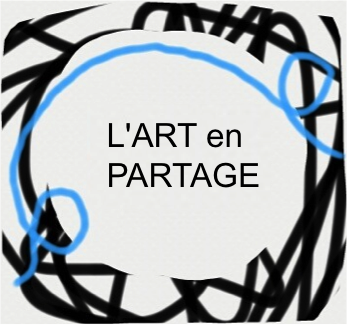 Formulaire d'adhésion à remettre lors d'un événement de l'association, ou à renvoyer par courrier à : Association "L'Art en Partage", chez M.  Benoît Petitjean, 18 rue du 8 mai 1945, 92370 Chaville………………………………………………………………………………………………………………………………………….Nom:Prénom:Adresse :Tel :Adresse Mail :Adhésion simple : 5 euros2019-2020, en Liquide /ou/ par chèque N° :………………………………..……… Banque : …………………………2020-2021, en Liquide /ou/ par chèque N° :………………………………..……… Banque : …………………………2021-2022, en Liquide /ou/ par chèque N° :………………………………..……… Banque : …………………………(chèques à l'ordre de L'Art en Partage)ou (facultatif),   Membre bienfaiteur : 2019-2020, adhésion de …………..euros , en Liquide /ou/ par chèque N° :………………………………..……… Banque : …………………………2020-2021, adhésion de …………..euros n Liquide /ou/ par chèque N° :………………………………..……… Banque : …………………………2021-2022, adhésion de …………..euros en Liquide /ou/ par chèque N° :………………………………..……… Banque : …………………………(chèques à l'ordre de L'Art en Partage)Adhésion à l'association en tant que :Entourez la ou les propositions qui vous correspondent (vous pouvez faire partie des trois propositions  !)invitéhôte : *détailler plus loin en quelques lignes vos propositions ou possibilités d'organisation de Rencontresartiste ou musicien : **détailler en quelques lignes votre pratique et vos propositions